                                                                                                        ПРОЄКТ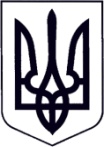                                                                                                         ПОХИТУНУКРАЇНААРБУЗИНСЬКА СЕЛИЩНА РАДАМИКОЛАЇВСЬКОЇ ОБЛАСТІ                                                         ВИКОНАВЧИЙ КОМІТЕТПро затвердження актів обстеження гідротехнічних споруд         На підставі статті 335 Цивільного кодексу України, Порядку державної реєстрації речових прав на нерухоме майно та їх обтяжень затверджено постановою Кабінету Міністрів України від 25 грудня 2015 року № 1127, керуючись пп.5, пп.9 п.«б» ст.30, ст.40, ч.6 ст.59 Закону України «Про місцеве самоврядування в Україні» рішення виконавчого комітету №244 від 30.08.2021 року «Про створення комісії з виявлення безхазяйного майна та прийняття його у комунальну власність Арбузинської селищної ради» та актів обстеження гідротехнічних споруд, що розташовані на території Арбузинської селищної ради, виконавчий комітет селищної радиВИРІШИВ :1. Затвердити  акти обстеження гідротехнічних споруд , що розташовані на території Арбузинської селищної ради (додаються)2. Комісії з виявлення безхазяйного майна та прийняття його у комунальну власність Арбузинської територіальної громади подати запити щодо виявленого безхазяйного майна – гідроспоруд до Арбузинського комунального підприємства «Бюро технічної інвентаризації» та державного реєстратора щодо отримання відомостей про право власності.3.Контроль за виконанням цього рішення залишаю за собою                   Селищний   голова	                       Євгеній ТРАВЯНКО    Пояснювальна запискадо проєкту рішення виконавчого комітету Арбузинської селищної ради«Про затвердження актів обстеження гідротехнічних споруд»          Суб’єкт подання проєкту рішення виконавчого комітету Арбузинської селищної ради «Про затвердження актів обстеження гідротехнічних споруд» - юридичний відділ в особі начальника відділу Похитун Марини ВасилівниРозробник проєкту рішення – начальник юридичного відділу Похитун Марина Василівна. Проєкт рішення розроблено відповідно статті 335 Цивільного кодексу України, Порядку державної реєстрації речових прав на нерухоме майно та їх обтяжень затверджено постановою Кабінету Міністрів України від 25 грудня 2015 року № 1127, керуючись пп.5, пп.9 п.«б» ст.30, ст.40, ч.6 ст.59 Закону України «Про місцеве самоврядування в Україні» рішення виконавчого комітету №244 від 30.08.2021 року «Про створення комісії з виявлення безхазяйного майна та прийняття його у комунальну власність Арбузинської селищної ради» та з метою упорядкування роботи та координації дій з виявлення, обстеження та взяття на облік безхазяйного нерухомого майна на території Арбузинської селищної територіальної громади, забезпечення належного утримання та обслуговування майна, забезпечення благоустрою на території Арбузинської селищної  територіальної громади        Начальник юридичного відділу                                         Марина ПОХИТУНРОЗРАХУНОК РОЗСИЛКИРішення виконавчого комітету Арбузинської селищної радиВід ___________________2021 року №_________                  «Про затвердження актів обстеження гідротехнічних споруд»     Розрахунок склала                                                 Марина ПОХИТУН12.10.2021______________________Травянко Є.В12.10.2021 _____________________ Зіменко О.М.12.10.2021 _____________________ Похитун М.В.АКТобстеження нерухомого майна с. Новокрасне                                      «08» жовтня 2021 року	Комісія з виявлення безхазяйного майна та прийняття його у комунальну власність Арбузинської селищної ради у складі: Голова комісії: Федорова Н.МЗаступник голови комісії: Горбенко С.МСекретар комісії: Похитун М.В.Члени комісії: Костаньян Є.І., Паненко В.В.здійснила обстеження об’єкта безхазяйного нерухомого майна, яке знаходиться на території  Арбузинської селищної ради і встановила, що за адресою:__за межами населеного пункту смт Арбузинка __знаходиться об’єкт безхазяйного нерухомого майна, а саме гідротехнічна споруда (на ставку 3 Панський ) (характеристики нерухомого майна та опис його технічного стану): Довжина -70 м. Ширина – 4 м. Площа – 0,028га. Об’єм – 72 м³. Не проїжджаЗемляне полотно з неорганізованим водоскидом. Виконана з місцевих будівельних матеріалів – суглинків. Кріплення верхового  укосу земляне, заросле очеретом Гідроспоруда в задовільному стані.Зазначене безхазяйне нерухоме майно не передано на зберігання третім особамЦей акт складено у одному примірнику.Голова Комісії________________ __________________ Заступник голови Комісії _______ __________________ Секретар Комісії ______________ __________________ Член Комісії __________________ __________________ Член Комісії __________________ __________________ АКТобстеження нерухомого майна с. Новокрасне                                      «08» жовтня 2021 року	Комісія з виявлення безхазяйного майна та прийняття його у комунальну власність Арбузинської селищної ради у складі: Голова комісії: Федорова Н.МЗаступник голови комісії: Горбенко С.МСекретар комісії: Похитун М.В.Члени комісії: Костаньян Є.І., Паненко В.В.здійснила обстеження об’єкта безхазяйного нерухомого майна, яке знаходиться на території  Арбузинської селищної ради і встановила, що за адресою:__в межах населеного пункту смт Арбузинка __знаходиться об’єкт безхазяйного нерухомого майна, а саме гідротехнічна споруда (на ставку 2 Панський ) (характеристики нерухомого майна та опис його технічного стану): Довжина -60 м. Ширина – 3,5 м. Площа – 0,019 га. Об’єм – 735 м³. Не проїжджаЗемляне полотно з неорганізованим водоскидом. Виконана з місцевих будівельних матеріалів – суглинків. Кріплення верхового  укосу земляне та повністю заросло очеретом та деревами. Гідроспоруда в задовільному стані.Зазначене безхазяйне нерухоме майно не передано на зберігання третім особамЦей акт складено у одному примірнику.Голова Комісії________________ __________________ Заступник голови Комісії _______ __________________ Секретар Комісії ______________ __________________ Член Комісії __________________ __________________ Член Комісії __________________ __________________ АКТобстеження нерухомого майна с.Новокрасне                                      «08» жовтня 2021 року	Комісія з виявлення безхазяйного майна та прийняття його у комунальну власність Арбузинської селищної ради у складі: Голова комісії: Федорова Н.МЗаступник голови комісії: Горбенко С.МСекретар комісії: Похитун М.В.Члени комісії: Костаньян Є.І., Паненко В.В.здійснила обстеження об’єкта безхазяйного нерухомого майна, яке знаходиться на території  Арбузинської селищної ради і встановила, що за адресою:__за межами населеного пункту смт Арбузинка __знаходиться об’єкт безхазяйного нерухомого майна, а саме гідротехнічна споруда ( на казьонному ставку) (характеристики нерухомого майна та опис його технічного стану): Довжина -180 м. Ширина – 8 м. Площа – 0,144 га. Об’єм – 5760 м³. Проїжджа.Автодорога О150103 Арбузинка-Новкрасне_Рябоконеве. З організованим водоскидом. Виконана з місцевих будівельних матеріалів – суглинків, відсипка бутовим камінням, асфальто - бетонне покриття проїжджої частини автодороги.  Гідроспоруда в задовільному стані.Зазначене безхазяйне нерухоме майно не передано на зберігання третім особамЦей акт складено у одному примірнику.Голова Комісії________________ __________________ Заступник голови Комісії _______ __________________ Секретар Комісії ______________ __________________ Член Комісії __________________ __________________ Член Комісії __________________ __________________ АКТобстеження нерухомого майна с.Новокрасне                                      «08» жовтня 2021 року	Комісія з виявлення безхазяйного майна та прийняття його у комунальну власність Арбузинської селищної ради у складі: Голова комісії: Федорова Н.МЗаступник голови комісії: Горбенко С.МСекретар комісії: Похитун М.В.Члени комісії: Костаньян Є.І., Паненко В.В.здійснила обстеження об’єкта безхазяйного нерухомого майна, яке знаходиться на території  Арбузинської селищної ради і встановила, що за адресою:__в межах населеного пункту смт Арбузинка __знаходиться об’єкт безхазяйного нерухомого майна, а саме гідротехнічна споруда (на  ставку байконур) (характеристики нерухомого майна та опис його технічного стану): Довжина -130 м. Ширина – 6 м. Площа – 0,078 га. Об’єм – 4680 м³. ПроїжджаЗемляне полотно з неорганізованим водоскидом. Кріплення верхового укосу – земляне. Виконана з місцевих будівельних матеріалів – суглинків. Укріплено бутовим камінням та вербами. Гідроспоруда в задовільному стані.Зазначене безхазяйне нерухоме майно не передано на зберігання третім особамЦей акт складено у одному примірнику.Голова Комісії________________ __________________ Заступник голови Комісії _______ __________________ Секретар Комісії ______________ __________________ Член Комісії __________________ __________________ Член Комісії __________________ __________________ АКТобстеження нерухомого майна с. Новокрасне                                      «08 жовтня 2021 року	Комісія з виявлення безхазяйного майна та прийняття його у комунальну власність Арбузинської селищної ради у складі: Голова комісії: Федорова Н.МЗаступник голови комісії: Горбенко С.МСекретар комісії: Похитун М.В.Члени комісії: Костаньян Є.І., Паненко В.В.здійснила обстеження об’єкта безхазяйного нерухомого майна, яке знаходиться на території Арбузинської селищної ради і встановила, що за адресою:__за межами населеного пункту смт Арбузинка __знаходиться об’єкт безхазяйного нерухомого майна, а саме гідротехнічна споруда (на ставку Побєда) (характеристики нерухомого майна та опис його технічного стану): Довжина -100 м. Ширина – 6 м. Площа – 0,06 га. Об’єм – 3000 м³. ПроїжджаЗемляне полотно з неорганізованим водоскидом. Кріплення верхового укосу – задерноване. Виконана з місцевих будівельних матеріалів – суглинків, укріплено бутовим камінням.. Гідроспоруда в задовільному стані.Зазначене безхазяйне нерухоме майно не передано на зберігання третім особамЦей акт складено у одному примірнику.Голова Комісії________________ __________________ Заступник голови Комісії _______ __________________ Секретар Комісії ______________ __________________ Член Комісії __________________ __________________ Член Комісії __________________ __________________ АКТобстеження нерухомого майна с.Новокрасне                                     «08» жовтня 2021 року	Комісія з виявлення безхазяйного майна та прийняття його у комунальну власність Арбузинської селищної ради у складі: Голова комісії: Федорова Н.МЗаступник голови комісії: Горбенко С.МСекретар комісії: Похитун М.В.Члени комісії: Костаньян Є.І., Паненко В.В.здійснила обстеження об’єкта безхазяйного нерухомого майна, яке знаходиться на території  Арбузинської селищної ради і встановила, що за адресою:__за межами населеного пункту смт Арбузинка __знаходиться об’єкт безхазяйного нерухомого майна, а саме гідротехнічна споруда (на  ставку БАМ) (характеристики нерухомого майна та опис його технічного стану): Довжина -160 м. Ширина – 8 м. Площа – 0,1280 га. Об’єм – 8960 м³. Непроїжджа.Земляне полотно з організованим водоскидом. Кріплення верхового укосу –задерноване. Виконана з місцевих будівельних матеріалів – суглинків. Відсипана бутом. Укріплена вербами. Гідроспоруда в незадовільному стані.Зазначене безхазяйне нерухоме майно не передано на зберігання третім особамЦей акт складено у одному примірнику.Голова Комісії________________ __________________ Заступник голови Комісії _______ __________________ Секретар Комісії ______________ __________________ Член Комісії __________________ __________________ Член Комісії __________________ __________________ АКТобстеження нерухомого майна с.Полянка                                      «08» жовтня 2021 року	Комісія з виявлення безхазяйного майна та прийняття його у комунальну власність Арбузинської селищної ради у складі: Голова комісії: Федорова Н.МЗаступник голови комісії: Горбенко С.МСекретар комісії: Похитун М.В.Члени комісії: Костаньян Є.І., Паненко В.В.здійснила обстеження об’єкта безхазяйного нерухомого майна, яке знаходиться на території  Арбузинської селищної ради і встановила, що за адресою:__за межами населеного пункту смт Арбузинка __знаходиться об’єкт безхазяйного нерухомого майна, а саме гідротехнічна споруда (характеристики нерухомого майна та опис його технічного стану): Довжина -110 м. Ширина – 4м. Площа – 0,044 га. Об’єм – 1320 м³. Проїжджа.Земляне полотно з організованим водоскидом. Кріплення верхового укосу –задерноване, зарощене осокою.  Виконана з місцевих будівельних матеріалів – суглинків. Гідроспоруда в задовільному стані.Зазначене безхазяйне нерухоме майно не передано на зберігання третім особамЦей акт складено у одному примірнику.Голова Комісії________________ __________________ Заступник голови Комісії _______ __________________ Секретар Комісії ______________ __________________ Член Комісії __________________ __________________ Член Комісії __________________ __________________ РозіслатиКількість примірниківКеруючий справами (секретар) виконавчого комітету              1Юридичний відділ апарату Арбузинської селищної ради та її виконавчого комітету              1Всього               2